Консультацию подготовилавоспитатель I квалификационной категорииТравникова Е.А.Игры по дороге в детский сад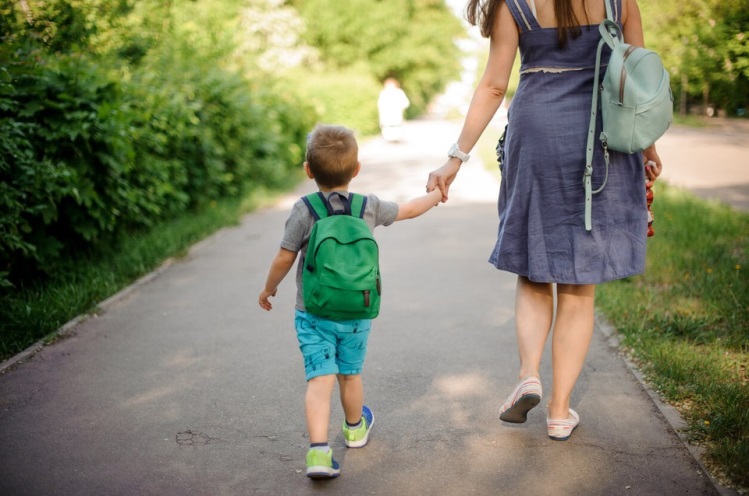 Многие родители признают, что в силу разных причин не могут уделять много времени на игры с ребенком. Но играть и заниматься можно не только дома, но и по дороге в детский сад, а также по дороге из детского сада домой. Можно использовать подвижные, речевые и познавательные игры. Приведу примеры некоторых игр.Подвижные игрыИгра «Кто быстрее добежит до…» Выберите объект, до которого будете соревноваться по ходу движения. На старт, внимание, марш! Физическая активность и соревновательный дух окончательно разбудят ребёнка и подарят весёлое настроение.Игра «Сколько шагов до…»  (на развитие глазомера) Взрослый и ребёнок предполагают, сколько шагов они пройдут до ближайшего дерева (машины, дома, клумбы), а затем считают их. Шаги могут быть обычными, гигантскими или крошечными.Игра «Навигатор»Предложите ребёнку превратиться в робота, который будет подсказывать дорогу. Например, через 3 шага поверните налево, двигайтесь прямо до берёзы и т.д. Такая игра способствует развитию умения ориентироваться в пространстве, помогает усвоить понятия влево-вправо, развивает речь, учит прогнозированию.Игра «Изображалки»Малыши любят изображать животных. В пути он с удовольствием покажет, как прыгает зайчик, подкрадывается кот, переваливается пингвин, летит птица, бежит собака.Речевые игрыОдним из важных элементов речевых игр является смена ведущего. Сначала задание дает взрослый, а выполняет ребенок, потом ребенок придумывает задачку для взрослого, а тот послушно выполняет задание, и так далее с чередованием ролей.Игра «Один-много»Взрослый называет слово в единственном числе, а ребенок  во множественном числе, затем наоборот.Например,  окно – окна, нос – носы, стул – стулья, …;                    машины – машина, дома – дом, ….Игра «Назови ласково»Взрослый называет слово, обозначающее предмет, а ребенок должен назвать это слово в уменьшительно-ласкательной форме.Например, мост – мостик, белка – белочка, ручей – ручеек…Игра «Какой, какая, какое»Взрослый называет слово (или объект, который они видят по дороге), а ребенок называет признак данного предмета.Например, небо (какое?) – голубое, серое, хмурое, безоблачное; машина (какая?) – легковая, черная, большая; дом (какой?) – высокий, кирпичный, многоэтажный, ….Игра «Кто или что может это делать?»Взрослый называет действие, а ребенок подбирает предметы. Например, Слово «идет». Ребенок подбирает - девочка идет, мальчик идет, кошка идет, снег идет и т. д. Подберите слова к глаголам стоит, сидит, лежит, бежит, плавает, спит, ползает, качается, летает…Другой вариант игры: «Что умеет делать …?» Взрослый называет слово-предмет, а ребенок подбирает слова-действия. Например, машина – едет, стоит, тормозит, сигналит; повар – готовит, варит, жарит, очищает, режет, трет, измельчает, моет…. Игра «Придумай слово»Ребенок должен придумать слово на заданный звук. Например, на звук [м]: мама, машина, малыш, море, медуза и т. д.Потом можно усложнить игру: придумывать слова с заданным звуком в середине слова и в конце.Игра «Поварята»Например, Сок из яблока – яблочный, варенье из клубники – клубничное, ….Другой вариант игры: «Грушевый сок сделан из чего? – из груши, сливовое варенье – из сливы, ….Игра «Объяснялки»Ребенку предлагается помочь инопланетянину (или иностранцу) понять, что значит то или иное слово. Например, «велосипед» - это транспорт, который (умеет) …, состоит из…, служит для…, бывает…; «медведь» - это животное (зверь), который живет в …, ест …, умеет ….Игра «Противоположности»Взрослый называет слово, ребенок должен назвать слово противоположное по значению.Например, большой – маленький, сухой – мокрый, длинный – короткий…Игра «Слова-приятели»Взрослый называет слово, а ребенок должен придумать слово, близкое по значению.Например, здание – дом, доктор – врач, глядеть – смотреть, торопиться – спешить, крошечный – маленький, печальный – грустный, ….Игра «Цепочка слов» 
Взрослый и ребенок по очереди называют слова, обозначающие предметы, с правилом, что каждое новое слово должно начинаться на последнюю букву предыдущего. Повторять уже названные слова нельзя. Например, дом-машина-автобус-сапоги-игрушка-апельсин-…Игра «Поймай звук» Сначала надо договориться с ребёнком о том, что ему нужно «поймать» слово с определённым звуком (хлопнуть в ладоши).  Взрослый называет разные слова, ребенок хлопает в ладоши, как только услышит слово с заданным звуком.Сначала называем слова, когда заданный звук стоит в начале слова, потом слова с заданным звуком в конце и в середине слова.Игра «Часть-целое»1 вариант: «Отгадай предмет по названию его частей». Задача ребёнка отгадать предмет по отдельным частям.Например, стены, окна, крыша, дверь, труба – это дом; толстый ствол, ветки, листья, корни – это дерево….2 вариант: «Что из чего состоит?». Задача ребенка назвать части, из которых состоит предмет.Например, велосипед – руль, колеса, педали, сиденье, рама; чайник – крышка, носик, ручка, дно.Игра «Что где хранится»Взрослый просит назвать, где хранится какой-то предмет. Например, сахар – в сахарнице, хлеб – в хлебнице, мыло – в мыльнице и т.п.Познавательные игрыИгра «Веселый счет»Считать можно все подряд, что видите по дороге: дома, деревья, машины, столбы, лужи….Игра «Рыба – птица – зверь» Взрослый проговаривает как считалку: «рыба – птица – зверь – рыба – птица – зверь…», затем останавливается на одном из трех слов, например «птица». Ребенок должен как можно быстрее назвать любую известную ему птицу.Варианты игры: «Ягода-овощ-фрукт», «Одежда-обувь-головной убор», «Посуда-мебель-игрушки».Игра «Что лишнее»Взрослый называет цепочку из трех или четырех слов и предлагает ребенку назвать «лишнее» слово, а затем объяснить, почему это слово «лишнее».Например, корова-заяц-собака-свинья («лишнее» - заяц, т.к. это дикое животное, а остальные – домашние), яблоко-груша-капуста-апельсин («лишнее» - капуста, т.к. это овощ, а остальные фрукты).Игра «Я знаю пять названий…»В этой игре ребёнку нужно вспомнить предметы, относящиеся к заданной категории. Например, «Я знаю пять названий фруктов». Ребёнок перечисляет, а взрослый считает. Затем игроки меняются ролями.Игра «Кто кем раньше был»Яблоко было раньше цветочком, лошадь – жеребенком, мама – девочкой, бабочка – гусеницей и т. д.Курочка была раньше цыпленком, а еще раньше яйцом. Рыба была раньше мальком, а еще раньше икринкой. Игра «Угадай-ка»1 вариант: Отгадывание предмета, который видят по дороге.Взрослый говорит: «Я вижу что-то круглое, красное, большое…», а ребенок должен отгадать предмет.2 вариант: Взрослый загадывает какой-то предмет, а ребенок, задавая вопросы, пытается отгадать кто или что это.Например,  Это живой предмет? – Да.                    Он умеет летать? – Нет.                    У него четыре лапы? – Да.                    Он пушистый? – Нет.                    И т.д.Играйте с ребёнком, поощряйте его ответы, радуйтесь успехам и маленьким победам!